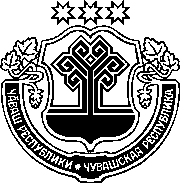 ЧӐВАШ РЕСПУБЛИКИНСАККУНӖЧӐВАШ РЕСПУБЛИКИНУЙРӐМ САККУНӖСЕН АКЧӖСЕНЕ УЛШӐНУСЕМ КӖРТЕССИ ҪИНЧЕНЧӑваш Республикин Патшалӑх Канашӗ2018 ҫулхи раштав уйӑхӗн 18-мӗшӗнчейышӑннӑ1 статьяЧӑваш Республикин "Чӑваш Республикинче административлӑ правӑна пӑснисем ҫинчен" 2003 ҫулхи утӑ уйӑхӗн 23-мӗшӗнчи 22 №-лӗ саккунне (Чӑваш Республикин Патшалӑх Канашӗн ведомоҫӗсем, 2003, 55 №; 2005, 62, 64, 65 №-сем; 2006, 69, 72 №-сем; 2007, 73, 74 №-сем; 2008, 75, 77, 78 №-сем; 2009, 81, 82 №-сем; 2010, 84, 86 №-сем; 2011, 88–91 №-сем; 2012, 92 (I том), 94, 96 №-cем; Чӑваш Республикин Саккунӗсен пуххи, 2013, 7, 12 №-сем; 2014, 3, 6, 9, 11, 12 №-сем; 2015, 6, 10 №-сем; 2016, 3, 4, 10, 11 №-сем; 2017, 2–4, 7, 11 №-сем; "Республика" хаҫат, 2017, раштав уйӑхӗн 27-мӗшӗ; 2018, нарӑс уйӑхӗн 21-мӗшӗ, ҫу уйӑхӗн 8-мӗшӗ, ҫӗртме уйӑхӗн 27-мӗшӗ, раштав уйӑхӗн 5-мӗшӗ) ҫакӑн пек улшӑнусем кӗртес:1) 3 статьян 1-мӗш пайӗн пӗрремӗш абзацӗнче "йӗркелӳпе право тӗлӗшӗнчен тӗрлӗ формӑллӑ организацисен," сӑмахсене "Чӑваш Республикин патшалӑх организацийӗн, муниципалитет организацийӗн" сӑмахсемпе улӑштарас, "унӑн ӗҫ-хӗлне" сӑмахсене "Чӑваш Республикин Патшалӑх Канашӗн депутачӗн ӗҫ-хӗлне" сӑмахсемпе улӑштарас;2) 6 статьян пӗрремӗш абзацӗнче "республикӑри патшалӑх е" сӑмахсене "Чӑваш Республикин патшалӑх организацийӗн," сӑмахсемпе улӑштарас.2 статьяЧӑваш Республикин "Чӑваш Республикин Патшалӑх Канашӗн депутачӗн статусӗ ҫинчен" 2012 ҫулхи пуш уйӑхӗн 27-мӗшӗнчи 19 №-лӗ саккунне (Чӑваш Республикин Патшалӑх Канашӗн ведомоҫӗсем, 2012, 94 №; Чӑваш Республикин Саккунӗсен пуххи, 2013, 3, 7 №-сем; 2014, 11 №; 2015, 5, 10 №-сем; 2016, 2, 10 №-сем; 2017, 3, 7, 9 №-сем) ҫакӑн пек улшӑнусем кӗртес:1) 15 статьян 1-мӗш пайӗнче "ҫавӑн пекех харпӑрлӑх формине пӑхма-сӑр Чӑваш Республикин территорийӗнче хӑйсен ӗҫне пурнӑҫлакан организацисен ертӳҫисене" сӑмахсене "Чӑваш Республикин патшалӑх организацийӗсен, муниципалитет организацийӗсен" сӑмахсемпе улӑштарас;2) 28 статьяра "Чӑваш Республикин патшалӑх органӗн, вырӑнти хӑй тытӑмлӑх органӗсен, организацисен должноҫри ҫыннисене" сӑмахсене кӑларса пӑрахас.3 статьяЧӑваш Республикин "Чӑваш Республикинче вырӑнти хӑй тытӑмлӑхӑн депутачӗн, суйланӑ органӑн членӗн, вырӑнти хӑй тытӑмлӑхӑн должноҫа суйланӑ ҫыннин полномочийӗсене пурнӑҫлама паракан гарантисем ҫинчен" 2012 ҫулхи юпа уйӑхӗн 3-мӗшӗнчи 64 №-лӗ саккунӗн (Чӑваш Республикин Саккунӗсен пуххи, 2012, 10 №) 4 статйин 2-мӗш пайӗнче "республикӑри патшалӑх е" сӑмахсене "Чӑваш Республикин патшалӑх организацийӗн," сӑмахсемпе улӑштарас.4 статьяҪак Саккун ӑна официаллӑ йӗркепе пичетлесе кӑларнӑ кун хыҫҫӑн вунӑ кун иртсен вӑя кӗрет. Шупашкар хулиЧӑваш РеспубликинПуҫлӑхӗМ. Игнатьев